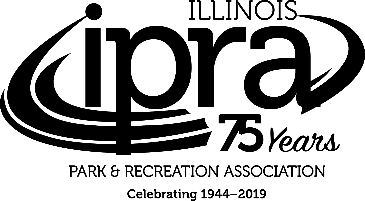 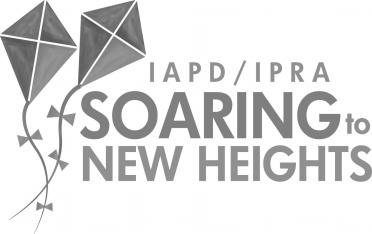 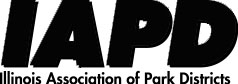 2019 Program Addendum:CANCELLATIONS Friday, January 25, 1:00 pm – 2:15 pm:CANCELLED: Session #911, Developing Effective In-House Program, Class, and Facility Participant Surveys, Randolph 1AB, East Tower, Bronze LevelSaturday, January 26, 10:15 am – 11:30 am:CANCELLED: Session #612, Recreation Center Design Trends & Customer Service Experiences That Create Vitality & Revenue, Michigan 1B, East Tower, Bronze LevelSPEAKER UPDATES		Thursday, January 24, 1:30 pm – 4:30 pm:Session #302, Are We Having Any Fun Yet? Strategies to Prevent BurnoutSpeaker change: Colonel Jill Morgenthaler, Global Speaker, Leadership Expert, Author replaces Rita EmmettFriday, January 25, 8:15 am – 9:30 am:Session #109, Understanding Your Role in Having a Successful Park FoundationSpeaker changes: Jill Applebee, Director, Decatur Park District Foundation, Ron Lehman, Director, National Association of Park Foundations and Don Jessen, Chairman, Emeritus, National Association of Park Foundations replace Donald OrtaleFriday, January 25, 9:45 am – 11:00 am:Session #111, Legal/Legislative, Part IISpeaker added: Christine A. Walczak, Attorney, Tressler LLP joins Andrew PaineSession #318, Might an Alternative Staffing Model Make Sense in Your Organization?Speakers added: Ron Salski, Executive Director, Lake Bluff Park District and Cheryl Mosqueda, Owner, Mosqueda Consulting join Michael EarlSaturday, January 26, 10:15 am – 11:30 am:Session #114, Use of Video Surveillance in Parks and FacilitiesSpeaker added: Robert Newport, Executive Director, Round Lake Area Park District, joins Scott Puma and Megan MackSession #317, Unplugged Cyber: A Common-Sense Approach to CybersecuritySpeaker added: Diborah Berhanu, Attorney, Tressler LLP joins Todd RoweSaturday, January 26, 12:30 pm – 1:45 pm:Session #315, FMLA (Why That Is Not a Password to Get Out of Work)Speaker change: ShawnTe Raines, Attorney, Ancel Glink replaces Darcy ProctorSaturday, January 26, 2:00 pm – 3:15 pm:Session #113, Not in my Park: Regulating Controversial Park ActivitiesSpeaker changes: David Warner, Of Counsel, Ancel Glink joins Erin Pell; Daniel Bolin and Kurt Asprooth will not be presenting 2019 Exhibit Addendum:NEW EXHIBITOR Cardno – Mike GlesterBooth #(s):  257Environmental/Energy Services6605 W. Steger Road, Suite AMonee, IL 60449P: (708) 534-3450W: cardno.comE: mike.glester@cardno.comCardno is a leader in delivering scientific and sustainable environmental solutions for our clients. We work to restore the physical and natural environment, improve ecological and human health, and positively impact the lives of our employees and our communities.